ЧЕРНОПЕНСКИЙ  ВЕСТНИК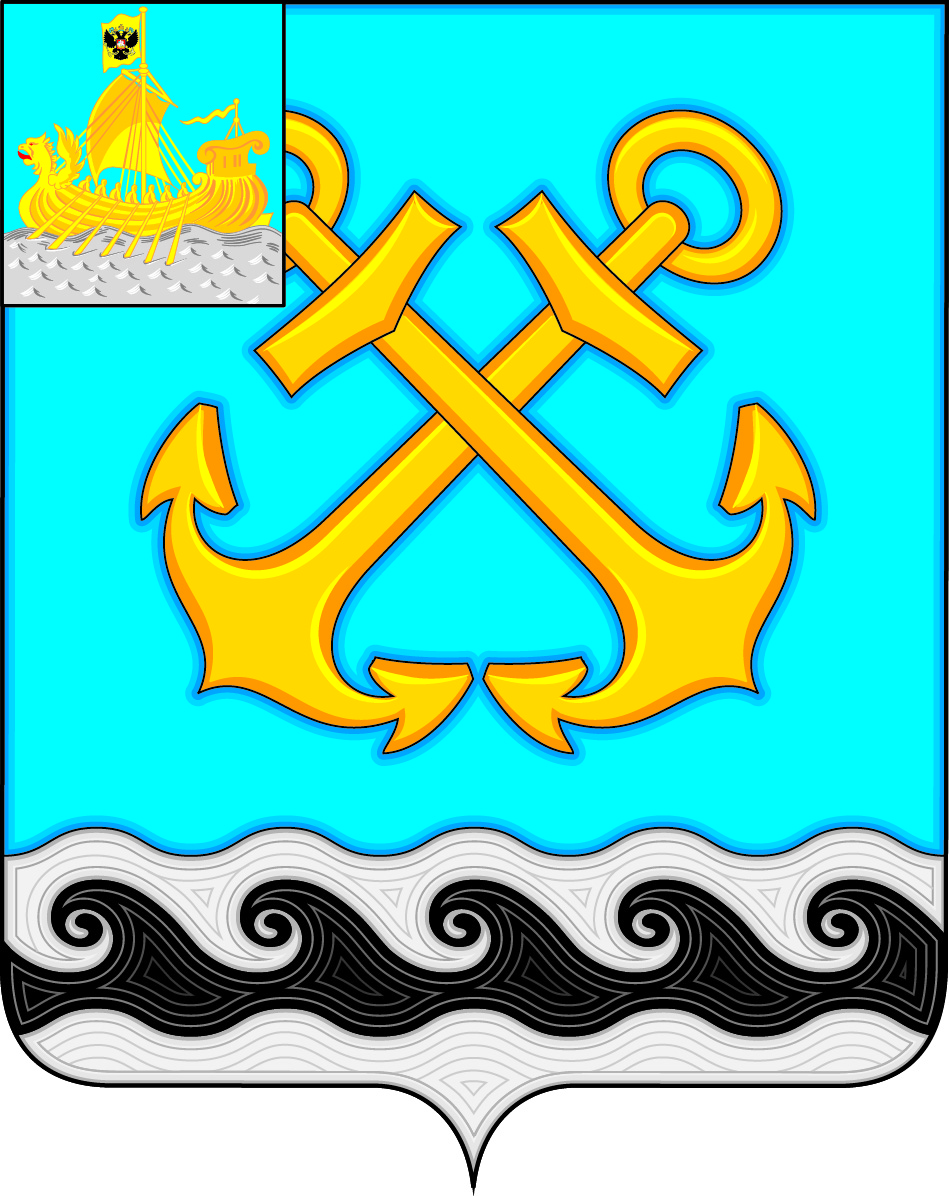 Информационный бюллетень Учредитель: Совет депутатов Чернопенского сельского поселения Костромского муниципального районаКостромской областиИнформационный бюллетеньвыходит с 30 ноября 2006 года                  № 18              среда  24 августа 2022 года Сегодня в номере:Списки избирательных участков для проведения голосования
и подсчета голосов избирателей на повторных выборах депутата Совета депутатов Чернопенского сельского поселения Костромского муниципального района Костромской области четвертого созыва по десятимандатному избирательному  округу, назначенных на 11 сентября 2022 года (сведения утверждены Постановлением администрации Костромского муниципального района Костромской области от 22 августа 2022 года № 2130) (Сообщение Территориальной избирательной комиссии Костромского района Костромской области)……………….………………………………………..…………………….стр.1******Спискиизбирательных участков для проведения голосования
и подсчета голосов избирателей на повторных выборах депутата Совета депутатов Чернопенского сельского поселения Костромского муниципального района Костромской области четвертого созыва по десятимандатному избирательному  округу, назначенных на 11 сентября 2022 года (сведения утверждены Постановлением администрации Костромского муниципального района Костромской области от 22 августа 2022 года № 2130)Информационный бюллетень учрежден Советом депутатов Чернопенского сельского поселения.Выходит по мере необходимости, но не реже 1 раза в месяц, .Адрес издательства: п. Сухоногово, пл. Советская, 3Публикация на сайте Администрации Чернопенского сельского поселения в сети Интернет: https://chernopenskoe.ru/Контактный телефон: 664-963Ответственный за выпуск: Кузнецова Г.В.Номер 
избирательного участкаГраницыизбирательного участкаМесто нахожденияМесто нахожденияНомертелефона (с указанием кода)Номер 
избирательного участкаГраницыизбирательного участкаучастковой избирательной комиссиипомещениядля голосованияНомертелефона (с указанием кода)167поселок Сухоногово;село Чернопенье;деревни: Асташево, Коростелёво, Кузьминка, Лыщёво, Лунёво, Сухоногово, Авдотьино, Бычиха, Гороженица, Качалка, Качалово, Карпово, Козлищево, Наумово, Панино, Пахомьево, Погорелка, Свотиново, Сулятино, Сущево, Юрьевка, Тимонино, Фатьянка, СНТ «Качалка»156539, Костромская область, Костромской район, поселок Сухоногово, площадь Советская, дом 3 (здание администрации Чернопенского сельского поселения) 156539,Костромская область, Костромской район, п. Сухоногово, пл. Советская, д. 4 (здание МКУ ЦКМ "Сухоноговский")Тел.:8 (963) 218 40 86